Úlohy:Pokyny! Pozor pracujeme v tomto súbore (neotvárame nový súbor), vypracované úlohy je potrebné priebežne  mazať.Zmeňte písmo v texte na TNR 12.Nastavte okraje strany - Ľavý okraj obchodného listu má šírku 25 mm, pravý okraj najmenej 15 mm od okraja papieraDo hlavičky presuňte logo a názov firmy, veľkosť písma 16 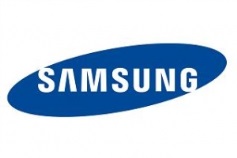 Samsung, s. r. o., Sasinkova 45, 010 01 ŽilinaCelú hlavičku podčiarknite Vytvorte rámček na adresu vpravo (tabulátory: odstráňte nepotrebné zarážky a vytvorte nové  9,4 cm a 17 cm, pomocou tabulátorov vytvorte rámček)●Upravte odvolacie údaje - nastavte zarážky: 5,08cm,  8,89 cm,  12,7 cm- Váš list číslo/zo dňa; Naše číslo; Vybavuje/linka; Žilina- namiesto slova linka vložte symbol telefónuUpravte Vec  - VecDoplňujúce údaje umiestnite do päty dokumentu a upravte (TNR 10)Telefón		Bankové spojenie  IČO   DIČ0902556423	   Tatra Banka  SK11 1100 1234 5678 9452 8982   12312312 0120120120Registrácia, email, webstránkaOR Okresného súdu Žilina, oddiel Sro, vložka č. 23/L   info@samsung.sk www.samsung.skFiremný list uložte ako šablónu s názvom „FL - Samsung“ 